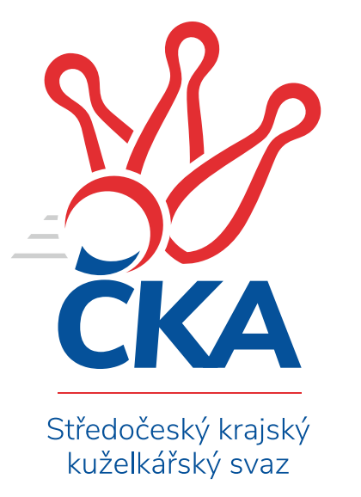 Soutěž: Středočeský krajský přebor II. třídy 2023/2024Kolo: 17Ročník: 2023/2024Datum: 1.3.2024Nejlepšího výkonu v tomto kole: 1608 dosáhlo družstvo: KK Vlašim CSouhrnný přehled výsledků:TJ Sokol Kostelec n.Č.l. B	- TJ Sokol Brandýs n.L. B	5:1	1594:1571	4.0:4.0	29.2.KK Vlašim C	- TJ Sokol Kostelec n.Č.l. C	6:0	1608:1445	8.0:0.0	29.2.TJ Lhotka B	- TJ Sokol Červené Pečky	1:5	1515:1561	4.0:4.0	1.3.Tabulka družstev:	1.	TJ Sokol Červené Pečky	17	16	0	1	83.0 : 19.0 	89.5 : 46.5 	 1621	32	2.	KK Vlašim C	17	9	0	8	58.5 : 43.5 	74.5 : 61.5 	 1574	18	3.	TJ Lhotka B	16	7	0	9	43.0 : 53.0 	58.5 : 69.5 	 1546	14	4.	TJ Sokol Brandýs n.L. B	17	7	0	10	42.5 : 59.5 	62.5 : 73.5 	 1551	14	5.	TJ Sokol Kostelec n.Č.l. C	17	6	0	11	39.0 : 63.0 	61.0 : 75.0 	 1441	12	6.	TJ Sokol Kostelec n.Č.l. B	16	5	0	11	34.0 : 62.0 	54.0 : 74.0 	 1510	10Podrobné výsledky kola: 	TJ Sokol Kostelec n.Č.l. B	1594	5:1	1571	TJ Sokol Brandýs n.L. B	Jaroslav Novák	 	 207 	 227 		434 	 1:1 	 431 	 	228 	 203		Lukáš Kotek	Tomáš Kužel	 	 196 	 194 		390 	 1:1 	 379 	 	200 	 179		Pavel Schober	Kamil Rodinger	 	 219 	 202 		421 	 2:0 	 378 	 	207 	 171		Oldřich Nechvátal	Jonáš Dvořák	 	 183 	 166 		349 	 0:2 	 383 	 	196 	 187		Ladislav Soprrozhodčí: Michal BrachovecNejlepší výkon utkání: 434 - Jaroslav Novák 	KK Vlašim C	1608	6:0	1445	TJ Sokol Kostelec n.Č.l. C	Jan Urban	 	 206 	 208 		414 	 2:0 	 347 	 	170 	 177		Peter Fajkus	František Pícha	 	 185 	 180 		365 	 2:0 	 335 	 	175 	 160		Jana Šatavová	Luboš Trna	 	 210 	 183 		393 	 2:0 	 364 	 	185 	 179		František Zahajský	Pavel Vykouk	 	 207 	 229 		436 	 2:0 	 399 	 	194 	 205		Vítězslav Hamplrozhodčí: Luboš TrnaNejlepší výkon utkání: 436 - Pavel Vykouk 	TJ Lhotka B	1515	1:5	1561	TJ Sokol Červené Pečky	Daniel Nový	 	 177 	 186 		363 	 2:0 	 312 	 	149 	 163		Jiří Plešingr	Martin Řach	 	 187 	 174 		361 	 0:2 	 416 	 	209 	 207		Jan Kumstát	Barbora Fajrajzlová *1	 	 161 	 225 		386 	 1:1 	 424 	 	215 	 209		Pavel Kořínek	Michal Hejduk	 	 203 	 202 		405 	 1:1 	 409 	 	200 	 209		Pavel Hietenbalrozhodčí: Karel Kocourekstřídání: *1 od 51. hodu Milan HejdukNejlepší výkon utkání: 424 - Pavel KořínekPořadí jednotlivců:	jméno hráče	družstvo	celkem	plné	dorážka	chyby	poměr kuž.	Maximum	1.	Pavel Hietenbal 	TJ Sokol Červené Pečky	419.78	291.4	128.4	5.6	5/5	(458)	2.	Pavel Holec 	TJ Sokol Brandýs n.L. B	417.13	284.5	132.6	7.4	5/5	(466)	3.	Karel Dvořák 	TJ Sokol Červené Pečky	414.73	289.4	125.4	7.3	5/5	(443)	4.	Pavel Kořínek 	TJ Sokol Červené Pečky	414.40	292.3	122.1	8.3	5/5	(462)	5.	Lukáš Kotek 	TJ Sokol Brandýs n.L. B	412.02	289.2	122.8	8.2	5/5	(444)	6.	Barbora Fajrajzlová 	TJ Lhotka B	408.53	282.0	126.5	8.7	5/5	(451)	7.	Michal Třeštík 	TJ Sokol Kostelec n.Č.l. B	407.40	275.4	132.0	5.4	5/5	(465)	8.	Vítězslav Hampl 	TJ Sokol Kostelec n.Č.l. C	405.22	286.1	119.1	10.3	4/5	(462)	9.	Pavel Vykouk 	KK Vlašim C	403.45	284.7	118.8	8.3	4/5	(460)	10.	Tomáš Hašek 	KK Vlašim C	399.33	283.6	115.8	8.4	4/5	(420)	11.	Antonín Smrček 	TJ Sokol Červené Pečky	398.41	279.9	118.5	8.1	5/5	(425)	12.	Jan Urban 	KK Vlašim C	398.00	281.5	116.5	9.8	4/5	(438)	13.	Milan Hejduk 	TJ Lhotka B	396.54	277.7	118.9	9.1	4/5	(435)	14.	Michal Hejduk 	TJ Lhotka B	393.61	276.2	117.4	8.4	5/5	(420)	15.	Luboš Trna 	KK Vlašim C	386.87	274.6	112.3	10.0	5/5	(478)	16.	Ladislav Sopr 	TJ Sokol Brandýs n.L. B	385.32	269.7	115.7	11.0	4/5	(429)	17.	Kamil Rodinger 	TJ Sokol Kostelec n.Č.l. B	380.60	275.3	105.3	12.4	5/5	(437)	18.	Jiří Plešingr 	TJ Sokol Červené Pečky	379.48	273.0	106.5	13.4	5/5	(419)	19.	František Pícha 	KK Vlašim C	379.45	269.3	110.2	10.1	5/5	(408)	20.	František Zahajský 	TJ Sokol Kostelec n.Č.l. C	376.46	273.1	103.4	11.5	5/5	(483)	21.	Martin Řach 	TJ Lhotka B	367.89	266.2	101.7	12.0	5/5	(412)	22.	Pavel Karhan 	TJ Sokol Brandýs n.L. B	366.70	266.4	100.3	13.4	5/5	(386)	23.	Pavel Schober 	TJ Sokol Brandýs n.L. B	365.13	262.1	103.0	13.1	4/5	(438)	24.	Tomáš Kužel 	TJ Sokol Kostelec n.Č.l. B	362.08	258.2	103.9	14.7	4/5	(437)	25.	Jaroslav Novák 	TJ Sokol Kostelec n.Č.l. B	361.51	261.4	100.1	14.9	5/5	(449)	26.	Peter Fajkus 	TJ Sokol Kostelec n.Č.l. C	357.58	260.6	97.0	14.0	5/5	(456)	27.	Jana Šatavová 	TJ Sokol Kostelec n.Č.l. C	355.88	258.8	97.1	14.9	5/5	(422)		Aleš Vykouk 	KK Vlašim C	438.00	304.0	134.0	9.0	1/5	(438)		Jan Platil 	TJ Sokol Kostelec n.Č.l. C	430.50	299.0	131.5	8.5	1/5	(453)		Jan Kumstát 	TJ Sokol Červené Pečky	423.67	292.0	131.7	7.3	3/5	(455)		Marie Váňová 	KK Vlašim C	418.44	289.1	129.3	7.6	3/5	(473)		Jakub Hlava 	TJ Sokol Kostelec n.Č.l. B	417.58	288.0	129.6	6.0	3/5	(461)		Leoš Chalupa 	KK Vlašim C	414.02	286.2	127.9	7.1	3/5	(458)		 		412.00	298.0	114.0	8.0	1/0	(412)		Martin Bulíček 	TJ Sokol Kostelec n.Č.l. B	401.50	281.5	120.0	10.8	2/5	(451)		Eva Křenková 	TJ Sokol Brandýs n.L. B	391.00	289.0	102.0	10.0	1/5	(391)		Jakub Hlaváček 	KK Vlašim C	387.00	281.0	106.0	8.0	1/5	(387)		Jan Novák 	TJ Sokol Kostelec n.Č.l. B	375.00	254.0	121.0	10.0	2/5	(402)		Jiří Štětina 	KK Vlašim C	361.50	279.5	82.0	15.5	1/5	(364)		Jakub Chalupa 	KK Vlašim C	361.00	265.0	96.0	15.0	1/5	(361)		Petr Nový 	TJ Lhotka B	357.00	242.0	115.0	8.0	1/5	(357)		Michaela Makarová 	TJ Sokol Kostelec n.Č.l. C	351.00	260.0	91.0	20.0	1/5	(351)		Oldřich Nechvátal 	TJ Sokol Brandýs n.L. B	348.50	252.8	95.8	16.3	2/5	(378)		Daniel Nový 	TJ Lhotka B	345.50	254.3	91.3	14.8	1/5	(363)		Zdeněk Mašek 	TJ Lhotka B	343.50	247.3	96.2	13.3	2/5	(350)		Jonáš Dvořák 	TJ Sokol Kostelec n.Č.l. B	334.33	241.2	93.2	15.3	2/5	(355)		Alena Šperlichová 	TJ Sokol Kostelec n.Č.l. C	309.33	226.7	82.7	22.0	3/5	(356)		Josef Šebor 	TJ Sokol Červené Pečky	280.00	220.0	60.0	29.0	1/5	(280)		Alena Vokáčová 	TJ Sokol Kostelec n.Č.l. C	257.50	199.5	58.0	31.0	2/5	(263)Sportovně technické informace:Starty náhradníků:registrační číslo	jméno a příjmení 	datum startu 	družstvo	číslo startu
Hráči dopsaní na soupisku:registrační číslo	jméno a příjmení 	datum startu 	družstvo	Program dalšího kola:18. kolo5.3.2024	út	18:00	TJ Sokol Kostelec n.Č.l. B - TJ Lhotka B (dohrávka z 16. kola)	7.3.2024	čt	17:00	TJ Sokol Brandýs n.L. B - TJ Lhotka B	8.3.2024	pá	17:00	TJ Sokol Červené Pečky - KK Vlašim C	Nejlepší šestka kola - absolutněNejlepší šestka kola - absolutněNejlepší šestka kola - absolutněNejlepší šestka kola - absolutněNejlepší šestka kola - dle průměru kuželenNejlepší šestka kola - dle průměru kuželenNejlepší šestka kola - dle průměru kuželenNejlepší šestka kola - dle průměru kuželenNejlepší šestka kola - dle průměru kuželenPočetJménoNázev týmuVýkonPočetJménoNázev týmuPrůměr (%)Výkon5xPavel VykoukVlašim C4364xPavel KořínekČervené Pečky111.834245xJaroslav NovákKostelec nČl B4345xPavel VykoukVlašim C110.364365xLukáš KotekBrandýs nL B4314xJan KumstátČervené Pečky109.724165xPavel KořínekČervené Pečky42411xPavel HietenbalČervené Pečky107.884094xKamil RodingerKostelec nČl B4215xMichal HejdukLhotka B106.824054xJan KumstátČervené Pečky4163xJaroslav NovákKostelec nČl B105.87434